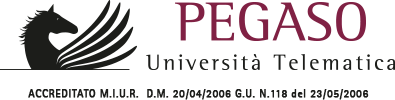 Modulo per accesso al costo in convenzioneInviare la seguente documentazione: copia del documento di riconoscimento, copia del codice fiscale/tessera sanitaria, autocertificazione del titolo di studi, copia del bonifico bancario alle seguenti coordinate bancarie: UNIVERSITÀ TELEMATICA PEGASO (Banca Generali) IBAN: IT 44 M 03075 02200 CC8500647145
Indicare nella causale del bonifico codice fiscale preceduto dalle lettere CF ed il codice del corso.
A tal fine, avvalendosi delle impostazioni di cui all’art.46 del DPR 28 Dicembre 2000 n°445 e consapevole che chi dichiarerà il falso vedrà decadere i benefici ed incorrerà nelle sanzioni penali previste per le false dichiarazioni dagli artt.75 e 76, del DPR anzidetto.
Autorizzo il trattamento dei miei dati personali ai sensi del D. Lgs. 196 del 30 giugno 2003.Titolo del corsoCodice del corsoConvenzioneOPI AvellinoE.C.P.Napoli CentroDATI ANAGRAFICIDATI ANAGRAFICICodice FiscaleNomeCognomeData di nascitaNazione di nascitaProvincia di nascitaCittà di nascitaIndirizzo di residenzaProvinciaCittàCAPTelefonoCellulareEmailTITOLO DI STUDIO: DIPLOMA DI MATURITÀTITOLO DI STUDIO: DIPLOMA DI MATURITÀTipo di scuolaTitolo diplomaAnno conseguimentoData conseguimentoVotazioneProvincia IstitutoCittà IstitutoIstitutoTITOLO DI STUDIO: LAUREA O TITOLO EQUIPOLLENTETITOLO DI STUDIO: LAUREA O TITOLO EQUIPOLLENTETipo di LaureaClasse di LaureaAnno conseguimentoData conseguimentoVotazioneProvincia IstitutoIstituto